CERTIFICATE COURSE in AutoCAD – 2DYour detailsDate:______________________________Applicant Signature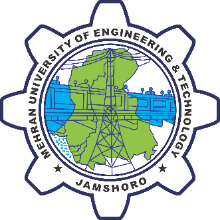 MEHRAN UNIVERSITY OF ENGINEERING & TECHNOLOGY, JAMSHOROTHE INSTITUTE OF ENVIRONMENTAL ENGINEERING & MANAGEMENT, REGISTRATION FORM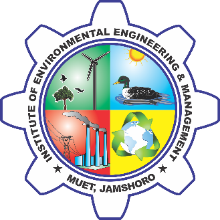 Full Name (in Capital)[TO BE WRITTEN IN CERTIFICATE]Gender (tick)Male Female Department nameRoll No.Email AddressMobileLiving in (tick)HostelHostelHyderabadHyderabadHyderabadJamshoroWill you bring Laptop (tick)YesYesYesNoNoNoFee depositedRs. ________vide receipt No__________date __________Rs. ________vide receipt No__________date __________Rs. ________vide receipt No__________date __________Rs. ________vide receipt No__________date __________Rs. ________vide receipt No__________date __________Rs. ________vide receipt No__________date __________